БАШҠОРТОСТАН РеспубликаҺы                                         РЕСПУБЛИКА  БАШКОРТОСТАН      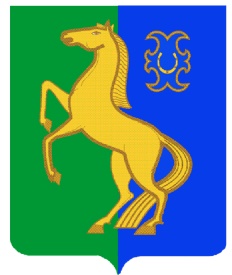                 ЙƏРМƏКƏЙ РАЙОны                                                                               СОВЕТ        муниципаль районыныҢ                                                     СЕЛЬСКОГО  ПОСЕЛЕНИЯ              8 Март ауыл Советы                                                  ВОСЬМОМАРТОВСКИЙ  СЕЛЬСОВЕТ                  ауыл билƏмƏҺе                                                                  МУНИЦИПАЛЬНОГО     РАЙОНА                                           ХАКИМИƏТЕ                                                                               ЕРМЕКЕЕВСКИЙ  РАЙОН                          452188, 8 Март ауылы, Мəктəб урамы, 9                     452188,с. им. 8 Марта, ул. Школьная, 9  тел.факс(347 - 41)2-32-38                                        тел.факс (347 - 41) 2-32-38ҠАРАР                         № 72                         РЕШЕНИЕ       «24»  ноябрь  2020 й.                                               «24»  ноября  2020 г.О порядке принятия решения о применении к депутату, члену выборного органа местного самоуправления, выборному должностному лицу местного самоуправления мер ответственности     В соответствии  представления прокуратуры Ермекеевского района « Об устранении нарушений законодательства об антикоррупционной экспертизе нормативных правовых актов ,с Федеральным законом от 25 декабря 2008 года № 273- ФЗ «О противодействии коррупции», Федеральным законом от 6 октября 2003 года № 131-ФЗ «Об общих принципах организации местного самоуправления в Российской Федерации», Законом Республики Башкортостан от 13 июля 2009 года № 145-3 «О противодействии коррупции в Республике Башкортостан», Законом Республики Башкортостан от 18 марта 2005 года № 162 «О местном самоуправлении в Республике Башкортостан», Уставом сельского поселения Восьмомартовский сельсовет муниципального района Ермекеевский  район Республики Башкортостан, Совет сельского поселения Восьмомартовский сельсовет муниципального района Ермекеевский  район Республики Башкортостан                              РЕШИЛ:1.Утвердить порядок принятия решения о применении к депутату, члену выборного органа местного самоуправления, выборному должностному лицу местного самоуправления мер ответственности согласно приложению к настоящему решению.2. Решение Совета сельского поселения Восьмомартовский сельсовет муниципального района Ермекеевский район Республики Башкортостан № 48 от 04.06.2020. «О порядке принятия решения о применении к депутату, члену выборного органа местного самоуправления, выборному должностному лицу местного самоуправления мер ответственности» отменить .3.Опубликовать настоящее решение на информационном стенде вадминистрации сельского поселения Восьмомартовский сельсовет муниципального района Ермекеевский район Республики Башкортостан по адресу: Республика Башкортостан, Ермекеевский  район с. им.8 Марта, ул. Школьная, 9 и на официальном сайте администрации сельского поселения Восьмомартовский сельсовет муниципального района Ермекеевский  район Республики Башкортостан по адресу: http://vosmartsp.ru/Контроль над исполнением настоящего решения возложить напостоянную комиссию Совета по социально-гуманитарным вопросам.Глава сельского поселения                              А.З.ЛатыповаПОРЯДОКпринятия решения о применении к депутату, члену выборного органа местного самоуправления, выборному должностному лицу местного самоуправления мер ответственности1.    Настоящим Порядком принятия решения о применении к депутату Совета сельского поселения Восьмомартовский сельсовет муниципального района Ермекеевский  район Республики Башкортостан, члену выборного органа местного самоуправления, должностному лицу сельского поселения Восьмомартовский сельсовет муниципального района Ермекеевский район Республики Башкортостан выборному должностному лицу сельского поселения Восьмомартовский сельсовет муниципального района Ермекеевский район Республики Башкортостан (далее — выборное должностное лицо) мер ответственности (далее — Порядок) определяется порядок принятия решения о применении к выборному должностному лицу, представившему недостоверные или неполные сведения о своих доходах, расходах, об имуществе и обязательствах имущественного характера, а также сведения о доходах, расходах, об имуществе и обязательствах имущественного характера своих супруги (супруга) и несовершеннолетних детей, если искажение этих сведений является несущественным, мер ответственности.2.  К депутату, члену выборного органа местного самоуправления, выборному должностному лицу местного самоуправления, представившим недостоверные или неполные сведения о своих доходах, расходах, об имуществе и обязательствах имущественного характера, а также сведения о доходах, расходах, об имуществе и обязательствах имущественного характера своих супруги (супруга) и несовершеннолетних детей, если искажение этих сведений является несущественным, могут быть применены следующие меры ответственности:1) предупреждение;2) освобождение депутата, члена выборного органа местного самоуправления от должности в представительном органе муниципального образования, выборном органе местного самоуправления с лишением права занимать должности в представительном органе муниципального образования, выборном органе местного самоуправления до прекращения срока его полномочий;3) освобождение от осуществления полномочий на постоянной основе с лишением права осуществлять полномочия на постоянной основе до прекращения срока его полномочий;4) запрет занимать должности в представительном органе муниципального образования, выборном органе местного самоуправления до прекращения срока его полномочий;5) запрет исполнять полномочия на постоянной основе до прекращения срока его полномочий.";3. Решение Совета сельского поселения  Восьмомартовский сельсовет муниципального района Ермекеевский район Республики Башкортостан о применении мер юридической ответственности к депутату Совета сельского поселения  Восьмомартовский сельсовет муниципального района Ермекеевский район Республики Башкортостан, члену выборного органа местного самоуправления, выборному должностному лицу местного самоуправления принимается не позднее шести месяцев со дня поступления в орган местного самоуправления, уполномоченный принимать соответствующее решение, заявления Главы Республики Башкортостан указанного в части 2 статьи 12.5 Закона Республики Башкортостан от 18 марта 2005 года № 162 «О местном самоуправлении в Республике Башкортостан», и не позднее трех лет со дня представления депутатом Совета сельского поселения Восьмомартовский сельсовет муниципального района Ермекеевский район Республики Башкортостан, членом выборного органа местного самоуправления, выборного должностного лица местного самоуправления сведений о своих доходах, расходах, об имуществе и обязательствах имущественного характера, а также сведений о доходах, расходах, об имуществе и обязательствах имущественного характера своих супруги (супруга) и несовершеннолетних детей.Днем появления основания для применения мер юридической ответственности является день поступления в Совет сельского поселения  Восьмомартовский сельсовет муниципального района Ермекеевский район Республики Башкортостан, обращения Главы Республики Башкортостан с заявлением о применении мер юридической ответственности к депутату Совета сельского поселения  Восьмомартовский сельсовет муниципального района Ермекеевский район Республики Башкортостан, члену выборного органа местного самоуправления, выборному должностному лицу местного самоуправления.О дате, времени и месте рассмотрения заявления Главы Республики Башкортостан депутат Совета сельского поселения  Восьмомартовский сельсовет муниципального района Ермекеевский район Республики Башкортостан, член выборного органа местного самоуправления, выборное должностное лицо местного самоуправления должен быть уведомлен Советом сельского поселения  Восьмомартовский сельсовет муниципального района Ермекеевский район Республики Башкортостан, принимающим решение о применении меры ответственности, не позднее, чем за 15 дней в письменной форме лично с приглашением в Совет сельского поселения  Восьмомартовский сельсовет муниципального района Ермекеевский район Республики Башкортостан или направляется заказным письмом посредством почтовой связи. Решение Совета сельского поселения  Восьмомартовский сельсовет муниципального района Ермекеевский район Республики Башкортостан о досрочном прекращении полномочий депутата Совета сельского поселения  Восьмомартовский сельсовет муниципального района Ермекеевский район Республики Башкортостан, члена выборного органа местного самоуправления, выборного должностного лица местного самоуправления принимается не позднее чем через 30 дней со дня появления оснований для досрочного прекращения полномочий, а если это основание появилось в период между заседаниями Совета сельского поселения  Восьмомартовский сельсовет муниципального района Ермекеевский район Республики Башкортостан, - не позднее чем через три месяца со дня появления такого основания. Вопрос о применении к депутату Совета сельского поселения  Восьмомартовский сельсовет муниципального района Ермекеевский район Республики Башкортостан, члену выборного органа местного самоуправления, выборному должностному лицу местного самоуправления одной из мер ответственности, указанных в части 73-1 статьи 40 Федерального закона от 06 октября 2003 года № 131-ФЗ «Об общих принципах организации местного самоуправления в Российской Федерации», рассматривается на закрытом заседании Совета сельского поселения  Восьмомартовский сельсовет муниципального района Ермекеевский район Республики Башкортостан. При рассмотрении указанного вопроса на заседании Совета сельского поселения  Восьмомартовский сельсовет муниципального района Ермекеевский район Республики Башкортостан вправе присутствовать Глава Республики Башкортостан, уполномоченные им лица.         Выборному должностному лицу, в отношении которого на заседании Совета сельского поселения Восьмомартовский сельсовет муниципального района Ермекеевский  район Республики Башкортостан рассматривается вопрос о применении мер юридической ответственности, предоставляется слово для выступления.5.  Решение Совета сельского поселения  Восьмомартовский сельсовет муниципального района Ермекеевский район Республики Башкортостан, о применении мер юридической ответственности к депутату Совета сельского поселения  Восьмомартовский сельсовет муниципального района Ермекеевский район Республики Башкортостан, члену выборного органа местного самоуправления, выборному должностному лицу местного самоуправления принимается большинством голосов от правомочной численности депутатов, тайным голосованием и подписывается председателем Совета сельского поселения  Восьмомартовский сельсовет муниципального района Ермекеевский район Республики Башкортостан.	Депутат Совета сельского поселения  Восьмомартовский сельсовет муниципального района Ермекеевский район Республики Башкортостан, член выборного органа местного самоуправления, выборное должностное лицо местного самоуправления, в отношении которого рассматривается вопрос о применении к нему мер юридической ответственности, на заседаниях постоянных комиссий Совета сельского поселения  Восьмомартовский сельсовет муниципального района Ермекеевский район Республики Башкортостан, и заседании Совета сельского поселения  Восьмомартовский сельсовет муниципального района Ермекеевский район Республики Башкортостан участие в голосовании не принимает.Депутат Совета сельского поселения  Восьмомартовский сельсовет муниципального района Ермекеевский район Республики Башкортостан, член выборного органа местного самоуправления, выборное должностное лицо местного самоуправления, в отношении которого рассматривается вопрос о применении мер юридической ответственности, заявляет до начала голосования о самоотводе. Самоотвод удовлетворяется без голосования.В случае отсутствия депутата Совета сельского поселения  Восьмомартовский сельсовет муниципального района Ермекеевский район Республики Башкортостан, члена выборного органа местного самоуправления, выборного должностного лица местного самоуправления, в отношении которого рассматривается вопрос о применении мер юридической ответственности, и который был надлежащим образом уведомлен о дате, времени и месте рассмотрения, решение принимается без его участия.По поступившему заявлению  председатель Совета сельского поселения  Восьмомартовский сельсовет муниципального района Ермекеевский район Республики Башкортостан осуществляет процедуру рассмотрения вопросов в следующем порядке:- оглашает поступившее заявление;- объявляет о наличии кворума для решения вопроса о применении меры ответственности;- оглашает письменные пояснения депутата Совета сельского поселения  Восьмомартовский сельсовет муниципального района Ермекеевский район Республики Башкортостан, члена выборного органа местного самоуправления, выборного должностного лица местного самоуправления в отношении которого поступило заявление;- предлагает депутатам и иным лицам, присутствующим на заседании Совета сельского поселения  Восьмомартовский сельсовет муниципального района Ермекеевский район Республики Башкортостан, высказать мнения относительно рассматриваемого вопроса;- проведение процедуры голосования;- после оглашения результатов принятого решения о применении меры ответственности разъясняет сроки его изготовления и обнародования.По итогам голосования Совет сельского поселения  Восьмомартовский сельсовет муниципального района Ермекеевский район Республики Башкортостан утверждает протокол и принимает определенное итогами голосования решение.6.	В случае принятия решения о применении мер юридическойответственности к главе сельского поселения Восьмомартовский сельсовет муниципального района Ермекеевский  район Республики Башкортостан,  данное решение  подписывается  депутатом, председательствующим на заседании Совета сельского поселения Восьмомартовский сельсовет муниципального района Ермекеевский  район Республики Башкортостан.7.  Информация о применении мер юридической ответственности к депутату Совета сельского поселения  Восьмомартовский сельсовет муниципального района Ермекеевский район Республики Башкортостан, члену выборного органа местного самоуправления, выборному должностному лицу местного самоуправления в течение 10 рабочих дней со дня принятия решения размещается на официальном сайте сельского поселения  Восьмомартовский сельсовет муниципального района Ермекеевский район Республики Башкортостан и находится на сайте не менее одного года. В информации в отношении депутата Совета сельского поселения  Восьмомартовский сельсовет муниципального района Ермекеевский район Республики Башкортостан, члена выборного органа местного самоуправления, выборного должностного лица местного самоуправления, к которым применена мера ответственности, указываются:	1) фамилия, имя, отчество;	2) должность;	3) основание для применения меры ответственности;	4) принятая мера ответственности;	5) срок действия меры ответственности (при наличии);	6) наименование органа местного самоуправления, принявшего решение о применении меры ответственности;	7) реквизиты муниципального правового акта, на основании которого принята мера ответственности.Кроме того, копия решения направляется Главе Республики Башкортостан.   Приложение к решению Совета сельского поселения Восьмомартовский сельсовет муниципального района Ермекеевский район Республики Башкортостан№ 72 от 24.11.2020 г.